РЕЗОЛЮЦИЯВсероссийской конференции «Национальная стратегия действий. Год спустя». Москва, 31 марта 2018 годЖенщины в России составляют большую часть населения страны, в тоже время уровень их реального участия и влияния в политической и общественной жизни продолжает оставаться  низким. До сих пор сохраняется неравенство женщин в российском обществе, выражающееся в низком уровне их представленности на высших должностях в органах государственной власти, существенном гендерном разрыве в оплате труда, феминизации бедности, низком уровне участия мужчин в воспитании детей и т.д. В условиях финансово-экономического кризиса дискриминация женщин усиливается. Сохраняется вертикальная и горизонтальная гендерная сегрегация. Существующее законодательство в недостаточной степени учитывает данные факторы и нередко содержит нормы, консервирующие неравенство женщин в социальной и экономической сферах. Домашнее насилие также является одной из серьезнейших проблем нашего общества. Российское законодательство не защищает женщин от насилия в семье в достаточной степени, так как не распространяется на пресечение, профилактику и работу с потенциальными правонарушителями. В сфере здравоохранения в РФ наиболее очевидные факты гендерной дискриминации и неравного обращения связаны с репродуктивным здоровьем женщин.Следует признать, что государство продолжает поддерживать традиционные патриархальные стереотипы в отношении роли, обязанностей и идентичности женщин и мужчин во всех сферах жизни. В государственной политике женщины до сих пор рассматриваются, в первую очередь, как матери и домохозяйки, а не как индивиды, занимающие равное с мужчинами положение в обществе.Принятие Национальное стратегии действий в интересах женщин на 2017 – 2022 годы является позитивным шагом, направленным на создание условий для полного и равноправного участия женщин в политической, экономической, социальной и культурной сферах жизни общества.Участницы Всероссийской конференции «Национальная стратегия действий в интересах женщин на 2017-2022 годы. Год спустя.» считают необходимым представить следующие рекомендации Координационному совету по реализации Национальной стратегия действий в интересах женщин на 2017 – 2022 годы Правительстве РФ:Разработать проект федерального закон о гендерном равенстве, предусматривающий определение понятий «гендерное равенство», «дискриминация по признаку пола», а также - санкции за нарушение закона и механизм рассмотрения в судах обращений по фактам дискриминации.Создать уполномоченный орган по улучшению положения женщин в структурах исполнительной власти на федеральном и региональном уровнях, обладающий четким мандатом, и обеспечить его необходимыми кадровыми, финансовыми и техническими ресурсами.Осуществлять структурные преобразования в экономике в целях создания новых рабочих мест с учетом специфики женского труда и высокого образовательного уровня женщин (развитие сферы услуг, инновационных и высокотехнологических отраслей, малого и среднего бизнеса). Способствовать принятию федерального закона «О профилактике семейно-бытового насилия», который включает в себя:определение семейно-бытового насилия; межведомственный механизм взаимодействия государственных органов по профилактике домашнего насилия, предусматривающий права и обязанности органов и должностных лиц в ситуациях домашнего насилия(в том числе, ведение статистического учета и мониторинга);меры защиты потерпевших (судебные и внесудебные предписания агрессорам); механизмы компенсации материального и морального вреда пострадавшим;описание программ перевоспитания лиц, совершивших акты насилия в семье. Осуществлять подготовку правоохранительных органов и государственных органов здравоохранения, социальных служб с учетом необходимости понимания особых потребностей женщин.Отменить постановление Правительства РФ от 25 февраля 2000 г. №162, устанавливающее Перечень работ, на которых запрещено применение труда женщин, а также использовать для определения вредных и опасных условий труда единообразную методику, основанную на специальной оценке условий труда, а не на принципе «списочного» регулирования. Устранить необоснованную дифференциацию правовых статусов мужчин и женщин в сфере труда: провести медицинское исследование влияния различных факторов вредности и их комбинаций на здоровье мужчин и на здоровье женщин; установить комбинации вредных факторов, выявленных по итогам специальной оценки условий труда на рабочем месте, являющиеся основанием для запрета привлечения мужчин к труду на таком рабочем месте; установить комбинации вредных факторов, выявленных по итогам специальной оценки условий труда на рабочем месте, являющиеся основанием для запрета привлечения женщин к труду на таком рабочем месте.При проведении федеральных и региональных конкурсов для поддержки НПО выделять в качестве отдельного направления деятельность по улучшению положения женщин.Разработать меры по профилактике нежелательной беременности, включая создание программ информационной и финансовой доступности контрацепции. Обеспечить женщинам доступ к современным способам прерывания нежелательной беременности в соответствии с федеральным законодательством. Внести в стандарты и порядки оказания медицинской помощи, связанной с репродуктивным здоровьем, главы, связанные с оказанием помощи ВИЧ-положительным женщинам, разработать образовательные программы для медицинских и социальных работников о социально-медицинских аспектах работы с ВИЧ-положительными матерями.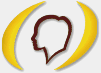 Общероссийская Ассоциацияженских общественных организаций«КОНСОРЦИУМ ЖЕНСКИХ НЕПРАВИТЕЛЬСТВЕННЫХ ОБЪЕДИНЕНИЙ»121069 Москва Столовый пер., дом 6, офис 215тел. (495)690-47-08 факс (495) 690-47-06web-site: http://www.wcons.net     e-mail: wcons@wcons.net